	Тел./факс (85557) 7-67-10, Bht.Elb@tatar.ru сайт: www. городелабуга.рфРЕШЕНИЕ	с.Бехтерево	    КАРАР№ 118 	   от   02 апреля   2024 г.О назначении публичных слушаний по проекту решения Совета Бехтеревского сельского поселения«Об утверждении отчета об исполнении бюджета Бехтеревского сельского поселения» Елабужского муниципального района Республики Татарстан за 2023 год»В соответствии с требованиями Федерального закона «Об общих принципах организации местного самоуправления в Российской Федерации», Уставом муниципального образования Бехтеревское сельское поселение Елабужского муниципального района Республики Татарстан, Совет Бехтеревского сельского поселенияРЕШИЛ:1. Вынести на публичные слушания проект решения Совета Бехтеревского сельского поселения Елабужского муниципального района Республики Татарстан «Об утверждении отчета об исполнении бюджета Бехтеревского сельского поселения» Елабужского муниципального района Республики Татарстан за 2023 год».2. Опубликовать настоящее решение в средствах массовой информации (официальный сайт Елабужского района) и обнародовать путем вывешивания «3» апреля 2024 года на информационном стенде поселения:- проект решения Совета Бехтеревского сельского поселения «Об утверждении отчета об исполнении бюджета Бехтеревского сельского поселения» Елабужского муниципального района Республики Татарстан за 2023 год» (приложение №1);- порядок учета предложений граждан к проекту решения Совета Бехтеревского сельского поселения «Об утверждении отчета об исполнении бюджета Бехтеревского сельского поселения» Елабужского муниципального района Республики Татарстан за 2023 год» и участия граждан в его обсуждении (приложение №2).3. Провести публичные слушания по проекту решения «Об утверждении отчета об исполнении бюджета Бехтеревского сельского поселения» Елабужского муниципального района Республики Татарстан за 2023 год» 11 апреля 2024 года в 14.00 часов в здании СДК Бехтеревского сельского поселения, по адресу: с. Бехтерево, ул. Гусева, д.10.4. Исполнительному комитету Бехтеревского сельского поселения обеспечить проведение публичных слушаний, прием и учет граждан по проекту решения «Об утверждении отчета об исполнении бюджета Бехтеревского сельского поселения» Елабужского муниципального района Республики Татарстан за 2023 год».Председатель		Н.В.Кусаев                          Приложение № 2 к решениюСовета Бехтеревского сельского поселения Елабужского муниципального района  Республики Татарстан от « 2 »  апреля 2024 № 118 Порядок учета предложений граждан к проекту решения Совета Бехтеревского сельского поселения Елабужского муниципального района  Республики Татарстан «Об утверждении отчета об исполнении бюджета Бехтеревского сельского поселения за 2023 год» и участия граждан в его обсуждении1. Предложения к проекту решения Совета Бехтеревского сельского  поселения Елабужского муниципального района  Республики Татарстан «Об утверждении отчета об исполнении бюджета Бехтеревского сельского поселения за 2023 год» принимаются в рабочие дни с 8 до 17 часов до 10 апреля 2024 года  со дня официального  опубликования настоящего проекта решения в Совет Бехтеревского сельского поселения  Елабужского муниципального района  Республики Татарстан по адресу: Республика Татарстан, Елабужский муниципальный района, с.Бехтерево, ул. Гусева, д.10, здание Исполнительного комитета Бехтеревского сельского поселения в письменной форме или по факсу 7-67-10 в виде таблицы согласно прилагаемому образцу:2. Заявки на участие в публичных слушаниях с правом выступления подаются в Совет Бехтеревского сельского поселения лично, по почте или по факсу.3. Предложения граждан регистрируются сотрудниками Исполкома Бехтеревского сельского поселения Елабужского муниципального района Республики Татарстан.                        Приложение № 3 к решениюСовета Бехтеревского сельского поселения Елабужского муниципального района  Республики Татарстан от « 2  » апреля  2024   № 118Порядок проведения публичных слушаний по проекту решения Совета Бехтеревского сельского поселения Елабужского муниципального района Республики Татарстан «Об утверждении отчета об исполнении бюджета Бехтеревского сельского поселения за 2023 год»1. Публичные слушания по проекту  решения Совета Бехтеревского сельского  поселения Елабужского муниципального района  Республики Татарстан «Об утверждении отчета об исполнении бюджета Бехтеревского сельского поселения за 2023 год» (далее-публичные слушания) проводятся в соответствии со статьей 28 Федерального закона «Об общих принципах организации местного самоуправления в Российской Федерации», Положением о порядке организации и проведения публичных слушаний в муниципальном образовании «Бехтеревское сельское поселение  Елабужского муниципального района  Республики Татарстан.2.  Участниками публичных слушаний с правом выступления для аргументации своих предложений являются лица, которые подали письменные заявки не позднее, чем за два рабочих дня до даты проведения публичных слушаний. При этом датой поступления является день поступления предложений в орган, осуществляющий прием таких предложений.3. Участниками публичных слушаний без права выступления на публичных слушаниях могут быть все заинтересованные жители поселения.4. Регистрация участников начинается за один час до начала публичных слушаний.5. Председательствующим на публичных слушаниях является Глава поселения, заместитель Главы поселения, иные лица, уполномоченные Главой поселения.6. Публичные слушания открываются вступительным словом председательствующего, который информирует присутствующих о существе обсуждаемого вопроса, порядке проведения слушаний.7. Для оформления протокола, учета поступивших предложений, рекомендаций по предложению председательствующего избирается секретарь (секретариат) публичных слушаний.8. Последовательность и время выступлений определяются регламентом проведения публичных слушаний с учетом содержания рассматриваемого вопроса, количества поступивших письменных заявок на участие в публичных слушаниях и иных вопросов.9. Участники публичных слушаний вправе задавать вопросы выступающим участникам после окончания выступления с разрешения председательствующего.10.  Соблюдение порядка при проведении публичных слушаний является обязательным условием для участия в публичных слушаниях. Участники публичных слушаний не вправе вмешиваться в ход публичных слушаний, прерывать их и мешать их проведению. 11.  Председательствующий ведет публичные слушания и следит за порядком обсуждения вопросов повестки дня публичных слушаний, при необходимости вправе принять меры по удалению нарушителей порядка обсуждения вопросов из зала заседаний.12. Во время проведения публичных слушаний ведется протокол. Все замечания и предложения участников публичных слушаний подаются секретарю (в секретариат) в письменной форме и прилагаются к протоколу публичных слушаний.13. Протокол публичных слушаний подписывается председательствующим и хранится в Совете поселения.14. Обязательным итоговым документом является заключение по результатам публичных слушаний, которое подлежит обнародованию и размещению на официальном сайте муниципального образования в трехдневный срок после проведения публичных слушаний.15. Организационное и материально-техническое обеспечение проведения публичных слушаний осуществляется Советом поселения.СОВЕТ БЕХТЕРЕВСКОГО СЕЛЬСКОГО ПОСЕЛЕНИЯ ЕЛАБУЖСКОГО МУНИЦИПАЛЬНОГО РАЙОНАРЕСПУБЛИКИ ТАТАРСТАНулица Гусева, дом 8, с.Бехтерево, Елабужский район, 423638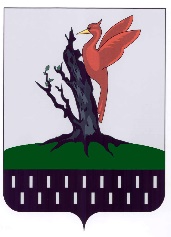 ТАТАРСТАН РЕСПУБЛИКАСЫАЛАБУГА МУНИЦИПАЛЬ РАЙОНЫ  БЕХТЕРЕВ АВЫЛ ЖИРЛЕГЕ СОВЕТЫГусев ур., 8нчы йорт, Бехтерево авылыАлабуга районы, 423638N  
п/пИнициатор  
внесения   
предложенийДата    
внесенияАбзац,
пункт,
часть,
статьяТекст  
проектаТекстпредложенияТекст проекта
с учетом     
внесенного   
предложения  Примечание1 2     3   4  5   6     7      8    